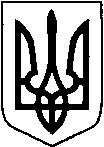 КИЇВСЬКА ОБЛАСТЬТЕТІЇВСЬКА МІСЬКА РАДАVІІІ СКЛИКАННЯ                                                  ТРИНАДЦЯТА      СЕСІЯ  Р І Ш Е Н Н Я
24.12.2021 р.                                   №  575 -13-VIIІ
Про  припинення права користування та надання в користування земельних  ділянок                 Розглянувши заяви громадян про надання та припинення права користування земельними ділянками  та цивільно-правові угоди, керуючись статтями 12, 120, 122, 140, 141 Земельного кодексу України, статтями 12, 25 Цивільного кодексу України, Законом України „ Про місцеве самоврядування в Україні ” Тетіївська міська радаВИРІШИЛА :1.Припинити право користування земельною ділянкою, площею 0,15  га в                м. Тетієві  по вул. Слобідській, 19- Самозван Марії Порфирівні для  будівництва та обслуговування житлового будинку, господарських будівель і споруд та ведення особистого селянського господарства  у зв’язку  зі смертю.2.Надати земельну ділянку, площею 0,15 га в м. Тетієві  по вул. Слобідській,19,  яка   була в користуванні  Самозван М.П.- Карпік Олені Мефодіївні для будівництва та обслуговування житлового будинку, господарських будівель і споруд  та ведення особистого селянського господарства   у зв'язку з свідоцтвом про право на спадщину за законом.3.Припинити право користування земельною ділянкою, площею 0,12  га в                м. Тетієві  по вул. Одеській, 21- Кислицькій Марії Опанасівні для  будівництва та обслуговування житлового будинку, господарських будівель і споруд та ведення особистого селянського господарства  у зв’язку  зі смертю.4.Надати земельну ділянку, площею 0,12 га в м. Тетієві  по вул. Одеській, 21,  яка   була в користуванні  Кислицької М.О.- Кислицькому Олегу Вікторовичу для будівництва та обслуговування житлового будинку, господарських будівель і споруд  та ведення особистого селянського господарства   у зв'язку з свідоцтвом про право на спадщину за заповітом.5.Припинити право користування земельною ділянкою, площею 0,06  га в                м. Тетієві  по вул. Центральній, 152- Мельничук Діні Володимирівні для  будівництва та обслуговування житлового будинку, господарських будівель і споруд   у зв’язку  із договором  дарування  житлового  будинку.6.Надати земельну ділянку, площею 0,06 га в м. Тетієві  по вул. Центральній, 152,  яка   була в користуванні  Мельничук Д.В.-  Селіховій   Валентині  Миколаївні  для будівництва  та  обслуговування  житлового будинку, господарських будівель і споруд     у зв'язку із договором  дарування  житлового  будинку.7.Припинити право користування земельною ділянкою, площею 0,06  га в                м. Тетієві  по  провул. Лисенка, б/н- Мазуренку Костянтину Андрійовичу для  будівництва та обслуговування житлового будинку, господарських будівель і споруд   у зв’язку  зі смертю.   Дану земельну ділянку, площею 0,06 га  в  м.Тетіїв  по провул.Лисенка б/н, яка     була  в  користуванні  Мазуренка  К.А. перевести  в  землі   запасу   Тетіївської  міської ради (м.Тетіїв).8.Припинити право користування земельною ділянкою, площею 0,085  га в                м. Тетієві  по  вул. Тургенєва, 5- Безуглому Юрію Григоровичу для  будівництва та обслуговування житлового будинку, господарських будівель і споруд   у зв’язку  зі смертю.9.Надати  земельну  ділянку, площею 0,0784 га  в  м.Тетієві  по вул. Тургенєва, 5,  яка   була  в користуванні   Безуглого  Ю.Г.-  Матвєєву Андрію Юрійовичу  для будівництва  та  обслуговування  житлового будинку, господарських будівель і споруд    у зв'язку із набуттям  права  власності  на   житловий   будинок.10.Припинити право користування земельною ділянкою, площею 0,20  га   в     с. Денихівка по вул. Шкільна,92-  Руденку Анатолію Івановичу для  ведення особистого селянського господарства  за згодою.   Дану земельну ділянку, площею 0,20 га в с. Денихівка по вул. Шкільна, 92, яка     була  в  користуванні  Руденка  А.П. перевести  в  землі   запасу   Тетіївської  міської ради (с. Денихівка).11.Припинити право користування земельною ділянкою, площею 0,18  га   в     с. Кашперівка по вул. Томчая, 12- Орел  Олені  Петрівні для  ведення особистого селянського господарства  за згодою.   Дану земельну ділянку, площею 0,18 га в с. Кашперівка по вул. Томчая, 12, яка     була  в  користуванні  Орел О.П. перевести  в  землі   запасу   Тетіївської  міської ради (с. Кашперівка).12.Припинити право користування земельною ділянкою, площею 0,04  га   в     с. Кашперівка по  провул. Радгоспному, б/н- Рябошапко Зінаїді Володимирівні для  ведення особистого селянського господарства у зв’язку  зі смертю .   Дану земельну ділянку, площею 0,04 га  в  с. Кашперівка  по  провул. Радгоспному, б/н, яка     була  в  користуванні  Рябошапко   З.В. перевести  в  землі   запасу   Тетіївської  міської ради (с. Кашперівка).13.Припинити право користування земельною ділянкою, площею 0,54 га в                  с. Погреби   по вул. Жовтневій, 1-  Веремійчуку Миколі Івановичу для  будівництва та обслуговування житлового будинку, господарських будівель і споруд та ведення особистого селянського господарства  за згодою. Дану земельну ділянку, площею 0,54 га в с. Погреби по вул. Жовтневій, 1, яка   була  в  користуванні  Веремійчука М.І. перевести  в  землі   запасу   Тетіївської  міської ради (с. Погреби).14.Припинити право користування земельною ділянкою, площею 0,25 га в                  с. Кошів   по вул. Шевченка,20-  Бондару Михайлу Єфремовичу  для  будівництва та обслуговування житлового будинку, господарських будівель і споруд  у  зв'язку із договором  дарування  житлового  будинку.15.Надати  земельну  ділянку, площею 0,25 га  в  с.Кошів  по вул. Шевченка,20 ,  яка   була в користуванні   Бондара  М.Є.-  Веремійчук Антоніні  Миколаївні  для будівництва  та  обслуговування  житлового будинку, господарських будівель і споруд     у зв'язку із договором  дарування  житлового  будинку.16.Припинити право користування земельною ділянкою, площею 0,24 га в                   с. Хмелівка   по пров. Миру, б/н-  Паламарчуку Василю Феодосійовичу для ведення особистого селянського господарства  за згодою. Дану земельну ділянку, площею 0,24 га в с. Хмелівка по пров. Миру, б/н, яка   була  в  користуванні  Паламарчука  В.Ф. перевести  в  землі   запасу   Тетіївської  міської ради (с. Хмелівка).17.Припинити право користування земельною ділянкою, площею 0,83 га в                   с. Галайки   по вул.Стародубській,16 -  Микитюк Тетяні Яківні  для  будівництва та обслуговування житлового будинку, господарських будівель і споруд та ведення особистого селянського господарства  в зв’язку із договором дарування житлового будинку.18.Надати  земельну  ділянку, площею 0,83 га в с.Галайки  по вул. Стародубській,16  яка   була в користуванні  Микитюк Т.Я.-  Микитюку Віктору Володимировичу  для будівництва  та  обслуговування  житлового будинку, господарських будівель і споруд та  ведення  особистого селянського  господарства  у  зв'язку із договором  дарування  житлового  будинку.19.Припинити право користування земельною ділянкою, площею 0,55 га в                   с. Софіпіль  по вул. Левадній, б/н-  Возному  Петру Адамовичу  для  будівництва та обслуговування житлового будинку, господарських будівель і споруд ведення особистого селянського господарства  . Дану земельну ділянку, площею 0,55 га в с. Софіпіль по вул. Левадній, б/н, яка   була  в  користуванні  Возного П.А. перевести  в  землі   запасу   Тетіївської  міської ради (с. Софіпіль).20.Припинити право користування земельною ділянкою, площею 0,86 га в                   с. Софіпіль  по вул. Шевченка, 24-  Пересаді  Петру  Васильовичу для будівництва та обслуговування житлового будинку, господарських будівель і споруд,  для ведення особистого селянського   господарства  у зв’язку  зі смертю.21.Надати земельну ділянку, площею 0,86 га в  с. Софіпіль  по вул. Шевченка, 24,  яка   була в користуванні  Пересади П.В.- Мартинюк Ларисі  Іванівні  для будівництва та обслуговування житлового будинку, господарських будівель і споруд  та ведення особистого селянського господарства   у зв'язку з свідоцтвом про право на спадщину за законом.22.Припинити право користування земельною ділянкою, площею 0,27 га в                   с. Високе  по вул. Садовій, 32-  Безобчук Марії Василівні  для ведення особистого селянського господарства  за згодою. Дану земельну ділянку, площею 0,27 га в с. Високе по вул. Садовій, 32,  яка   була  в  користуванні  Безобчук М.В. перевести  в  землі   запасу   Тетіївської  міської ради (с. Високе).23.Припинити право користування земельною ділянкою, площею 0,78 га в                   с. Бурківці  по вул. Зацерква, 49-  Заєць  Івану Васильовичу для будівництва та обслуговування житлового будинку, господарських будівель і споруд, для ведення особистого селянського   господарства  у зв’язку  зі смертю.24.Надати земельну ділянку, площею 0,78 га  в  с. Бурківці  по вул. Зацерква, 49,   яка   була в користуванні  Зайця І.В. - Заєць  Василю  Івановичу  для будівництва та обслуговування житлового будинку, господарських будівель і споруд  та  ведення особистого селянського господарства   у зв'язку з свідоцтвом про право на спадщину за законом.25.Припинити право користування земельною ділянкою, площею 0,73 га в                   с. Степове  масив №2 -  Уманцю   Петру Миколайовичу  для  ведення особистого селянського господарства  за згодою. Дану земельну ділянку, площею 0,73 га в с. Степове масив №2 , яка   була  в  користуванні  Уманця  П.М. перевести  в  землі   запасу   Тетіївської  міської ради (с. Степове).26.Припинити право користування земельною ділянкою, площею 0,30 га в                   с. Степове  по  вул.Богдана Хмельницького б/н -  Уманцю   Петру Миколайовичу  для  ведення особистого селянського господарства  за згодою. Дану земельну ділянку, площею 0,30 га в с.Степове  по  вул.Богдана Хмельницького б/н, яка   була  в  користуванні  Уманця  П.М. перевести  в  землі   запасу   Тетіївської  міської ради (с. Степове).27.Припинити право користування земельною ділянкою, площею 0,70 га в                   с. Степове  масив №2, -  Клибанському Андрію Авудовичу  для  ведення особистого селянського господарства  за згодою. Дану земельну ділянку, площею 0,70 га в с.Степове  масив №2, яка   була  в  користуванні  Клибанського  А.А. перевести  в  землі   запасу   Тетіївської  міської ради (с. Степове).28.Припинити право користування земельною ділянкою, площею 0,20 га в                   с. Степове  масив №2 -  Довбиш  Світлані  Андріївні  для  ведення особистого селянського господарства  за згодою. Дану земельну ділянку, площею 0,20 га в с.Степове  масив №2, яка   була  в  користуванні  Довбиш С.А.  перевести  в  землі   запасу   Тетіївської  міської ради (с. Степове).29.Припинити право користування земельною ділянкою, площею 0,36 га в                   с. Бурківці   по  пров.Драмарецького б/н-  Заєць Василю Івановичу  для  ведення особистого селянського господарства  за   згодою.    Дану земельну ділянку, площею 0,36 га  в  с.Бурківці   по  пров.Драмарецького б/н, яка   була  в  користуванні  Зайця В.І.  перевести  в  землі   запасу   Тетіївської  міської ради (с. Бурківці).30.Спеціалістам  міської ради із земельних питань  та старостам внести зміни  в  земельно-кадастрові книги по обліку земель та направити  відповідну  інформацію в  Тетіївську ДПІ   ГУ ДПС  у  Київській  області для внесення змін до даних по нарахуванню земельного податку.31.Контроль за виконанням даного рішення покласти на постійну депутатську  комісію з питань регулювання земельних відносин, архітектури, будівництва та охорони навколишнього середовища  (голова Крамар О.А.)           Міський голова                                                                     Богдан   БАЛАГУРА